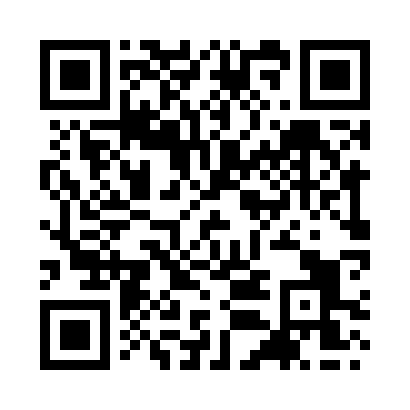 Ramadan times for Alva, Stirling, UKMon 11 Mar 2024 - Wed 10 Apr 2024High Latitude Method: Angle Based RulePrayer Calculation Method: Islamic Society of North AmericaAsar Calculation Method: HanafiPrayer times provided by https://www.salahtimes.comDateDayFajrSuhurSunriseDhuhrAsrIftarMaghribIsha11Mon4:574:576:4012:254:106:116:117:5412Tue4:554:556:3712:254:116:136:137:5613Wed4:524:526:3512:254:136:156:157:5914Thu4:494:496:3212:244:156:186:188:0115Fri4:464:466:3012:244:166:206:208:0316Sat4:434:436:2712:244:186:226:228:0617Sun4:404:406:2412:234:206:246:248:0818Mon4:374:376:2212:234:226:266:268:1019Tue4:354:356:1912:234:236:286:288:1320Wed4:324:326:1612:234:256:306:308:1521Thu4:294:296:1412:224:266:326:328:1722Fri4:264:266:1112:224:286:346:348:2023Sat4:234:236:0812:224:306:366:368:2224Sun4:204:206:0612:214:316:386:388:2525Mon4:174:176:0312:214:336:406:408:2726Tue4:134:136:0012:214:346:426:428:3027Wed4:104:105:5812:204:366:446:448:3228Thu4:074:075:5512:204:386:466:468:3529Fri4:044:045:5212:204:396:486:488:3730Sat4:014:015:5012:204:416:506:508:4031Sun4:584:586:471:195:427:527:529:421Mon4:544:546:441:195:447:557:559:452Tue4:514:516:421:195:457:577:579:483Wed4:484:486:391:185:477:597:599:504Thu4:454:456:371:185:488:018:019:535Fri4:414:416:341:185:508:038:039:566Sat4:384:386:311:175:518:058:059:597Sun4:354:356:291:175:538:078:0710:018Mon4:314:316:261:175:548:098:0910:049Tue4:284:286:241:175:568:118:1110:0710Wed4:244:246:211:165:578:138:1310:10